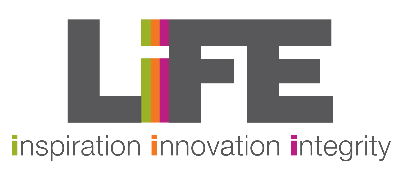 Application to become a member of the Board of TrusteesThank you for your interest in becoming a member of the Multi Academy Trust Board of Trustees. Please complete this form and return it to: Mrs Sian Griffithsby email: sgriffiths@lifemultiacademytrust.org.ukor by post: The LiFE Multi-Academy TrustLeicester LaneDesfordLeicestershire LE9 9JL All applicants will undergo an enhanced Disclosure and Barring Service and s128 check, which is free for volunteers to this role.Trustees are also Directors of LiFE Multi Academy Trust and will be registered as such at Companies House.Why are you interested in becoming a Trustee and what would you like to get from the role?Please share your understanding of the knowledge, skills or experience the LiFE Trustee Board is looking for in a Director/Trustee:Please set out how your experience and skills match these areas:OFFICE ONLY – MUST BE REMOVED PRIOR TO SHORTLISTINGMTitle: First name:Surname: Address:Email Address: Employment status: Occupation: Employer name: Qualifications: Referees (If you have governed at another school one referee must be from your last school)Referees (If you have governed at another school one referee must be from your last school)Referees (If you have governed at another school one referee must be from your last school)Referees (If you have governed at another school one referee must be from your last school)First refereeFirst refereeSecond refereeSecond refereeTitle:Title:First name: First name: Surname: Surname: Relationship to you:Relationship to you: Tel:Tel:Address: Address: Email: Email: Declaration of interestsThe declaration of financial (pecuniary) and personal interest form is completed by individual Directors and Trustees and reviewed annually. If your circumstances change before the review, you should inform the clerk.Declaration of interestsThe declaration of financial (pecuniary) and personal interest form is completed by individual Directors and Trustees and reviewed annually. If your circumstances change before the review, you should inform the clerk.School/Industry: Position: I declare as a potential Director/Trustee of LiFE Multi-Academy Trust that I hold the following personal and/or pecuniary interest(s):School/Industry: Position: I declare as a potential Director/Trustee of LiFE Multi-Academy Trust that I hold the following personal and/or pecuniary interest(s):Business and Pecuniary interestsPlease provide details of the interestCurrent employmentBusinesses (of which I am a partner or sole proprietor)Company directorships – details of all companies of which I am a DirectorCharity trusteeships – details of all companies of which I am a TrusteeMembership of professional bodies, membership organisations, public bodies or special interest groups of which I am a member and have a position of general control or managementGifts or hospitality offered to you by external bodies while acting in your position as a Governor/Trustee and whether this was declined or accepted in the last 12 monthsContracts offered by you for the supply of goods and/or services to the Trust/SchoolAny other conflictMaterial interestsPlease provide details of the interestMaterial interests arising from relationships with other Trustees or relationships with Governors and school staff (including spouses, partners and close relatives) or a child at any of the Trust schoolsAny other conflictLinks to industry/community groups/educational groups or other affiliations: Links to industry/community groups/educational groups or other affiliations: I sign (electronically or in writing) below to confirm that all information I have put in this form is true and accurate, and that I have read all the relevant sections of the applications or guidance notes. I also confirm that I have read the NGA Code of Conduct and I agree to abide by it. I understand that I must tell you about any relationships with any members or employees or Governors of the school. I understand that if I neglect to give information about any criminal convictions, cautions, reprimands or final warnings when required to do so, and this is discovered after appointment, it is likely that I could be deemed no longer eligible for the role of Trustee. I understand that satisfactory references and DBS disclosure will be required before taking up this role.Signature:                                                                                  Date:   Equal Opportunities Monitoring Section  Equal Opportunities Monitoring Section  Equal Opportunities Monitoring Section  Equal Opportunities Monitoring Section  Equal Opportunities Monitoring Section  Equal Opportunities Monitoring Section  Equal Opportunities Monitoring Section  Equal Opportunities Monitoring SectionThe Trust want to meet the aims and commitments set out in its equality policy. This includes not discriminating under the Equality Act 2010 and building an accurate picture of the make-up of the workforce in encouraging equality and diversity. The Trust needs your help and co-operation to enable it to do this but filling in this form is voluntary. The information you provide will stay confidential and be stored securely.The Trust want to meet the aims and commitments set out in its equality policy. This includes not discriminating under the Equality Act 2010 and building an accurate picture of the make-up of the workforce in encouraging equality and diversity. The Trust needs your help and co-operation to enable it to do this but filling in this form is voluntary. The information you provide will stay confidential and be stored securely.The Trust want to meet the aims and commitments set out in its equality policy. This includes not discriminating under the Equality Act 2010 and building an accurate picture of the make-up of the workforce in encouraging equality and diversity. The Trust needs your help and co-operation to enable it to do this but filling in this form is voluntary. The information you provide will stay confidential and be stored securely.The Trust want to meet the aims and commitments set out in its equality policy. This includes not discriminating under the Equality Act 2010 and building an accurate picture of the make-up of the workforce in encouraging equality and diversity. The Trust needs your help and co-operation to enable it to do this but filling in this form is voluntary. The information you provide will stay confidential and be stored securely.The Trust want to meet the aims and commitments set out in its equality policy. This includes not discriminating under the Equality Act 2010 and building an accurate picture of the make-up of the workforce in encouraging equality and diversity. The Trust needs your help and co-operation to enable it to do this but filling in this form is voluntary. The information you provide will stay confidential and be stored securely.The Trust want to meet the aims and commitments set out in its equality policy. This includes not discriminating under the Equality Act 2010 and building an accurate picture of the make-up of the workforce in encouraging equality and diversity. The Trust needs your help and co-operation to enable it to do this but filling in this form is voluntary. The information you provide will stay confidential and be stored securely.The Trust want to meet the aims and commitments set out in its equality policy. This includes not discriminating under the Equality Act 2010 and building an accurate picture of the make-up of the workforce in encouraging equality and diversity. The Trust needs your help and co-operation to enable it to do this but filling in this form is voluntary. The information you provide will stay confidential and be stored securely.The Trust want to meet the aims and commitments set out in its equality policy. This includes not discriminating under the Equality Act 2010 and building an accurate picture of the make-up of the workforce in encouraging equality and diversity. The Trust needs your help and co-operation to enable it to do this but filling in this form is voluntary. The information you provide will stay confidential and be stored securely.1)	How would you describe your ethnicity?1)	How would you describe your ethnicity?1)	How would you describe your ethnicity?1)	How would you describe your ethnicity?1)	How would you describe your ethnicity?1)	How would you describe your ethnicity?1)	How would you describe your ethnicity?1)	How would you describe your ethnicity?a) Whitea) Whiteb) Mixedb) Mixedc) Asian & British Asianc) Asian & British Asianc) Asian & British Asian⬜ British⬜ British⬜ White & Black Caribbean⬜ White & Black Caribbean⬜ Indian⬜ Indian⬜ Indian⬜ Irish⬜ Irish⬜ White & Black African⬜ White & Black African⬜ Pakistani⬜ Pakistani⬜ Pakistani⬜ White & Asian⬜ White & Asian⬜ Bangladeshi⬜ Bangladeshi⬜ Bangladeshi⬜ Any other White background*⬜ Any other White background*⬜ Any other mixed background*⬜ Any other mixed background*⬜ Any other Asian background*⬜ Any other Asian background*⬜ Any other Asian background** please state below:* please state below:* please state below:* please state below:* please state below:* please state below:* please state below:d) Black or Black Britishd) Black or Black Britishe) Chinese or other Ethnic Groupe) Chinese or other Ethnic Groupf) Gypsy / Travellerf) Gypsy / Travellerf) Gypsy / Traveller⬜ Caribbean⬜ Caribbean⬜ Chinese⬜ Chinese⬜ Irish Traveller⬜ Irish Traveller⬜ Irish Traveller⬜ African⬜ African⬜ Romany Gypsy⬜ Romany Gypsy⬜ Romany Gypsy⬜ Any other Black background*⬜ Any other Black background*⬜ Any other Ethnic Group*⬜ Any other Ethnic Group*⬜ Any other Asian background*⬜ Any other Asian background*⬜ Any other Asian background** please state below:* please state below:* please state below:* please state below:* please state below:* please state below:* please state below:f⬜ Prefer not to state⬜ Prefer not to state2)	My sex is:2)	My sex is:2)	My sex is:⬜ Male⬜ Male⬜ Female⬜ Female⬜ Trans Male⬜ Trans Male⬜ Trans Male⬜ Trans Female⬜ Trans Female⬜ Prefer not to state⬜ Prefer not to state⬜ Other, please state below*⬜ Other, please state below*⬜ Other, please state below** please state below:* please state below:* please state below:3)	My date of birth is:3)	My date of birth is:3)	My date of birth is:4)	The Equality Act 2010 defines disability as “‘A physical or mental impairment which has a substantial and             long term adverse effect on the ability to carry out normal day-to-day activities”4)	The Equality Act 2010 defines disability as “‘A physical or mental impairment which has a substantial and             long term adverse effect on the ability to carry out normal day-to-day activities”4)	The Equality Act 2010 defines disability as “‘A physical or mental impairment which has a substantial and             long term adverse effect on the ability to carry out normal day-to-day activities”4)	The Equality Act 2010 defines disability as “‘A physical or mental impairment which has a substantial and             long term adverse effect on the ability to carry out normal day-to-day activities”4)	The Equality Act 2010 defines disability as “‘A physical or mental impairment which has a substantial and             long term adverse effect on the ability to carry out normal day-to-day activities”4)	The Equality Act 2010 defines disability as “‘A physical or mental impairment which has a substantial and             long term adverse effect on the ability to carry out normal day-to-day activities”4)	The Equality Act 2010 defines disability as “‘A physical or mental impairment which has a substantial and             long term adverse effect on the ability to carry out normal day-to-day activities”4)	The Equality Act 2010 defines disability as “‘A physical or mental impairment which has a substantial and             long term adverse effect on the ability to carry out normal day-to-day activities”	I consider myself to be:	I consider myself to be:	I consider myself to be:	I consider myself to be:	I consider myself to be:	I consider myself to be:	I consider myself to be:	I consider myself to be:⬜ Disabled⬜ Disabled⬜ Non-Disabled⬜ Non-Disabled⬜ Prefer not to state⬜ Prefer not to state⬜ Prefer not to state5)	My religion is:5)	My religion is:5)	My religion is:5)	My religion is:5)	My religion is:5)	My religion is:5)	My religion is:5)	My religion is:⬜ Buddhist⬜ Buddhist⬜ Christian (all denominations)⬜ Christian (all denominations)⬜ Hindu⬜ Hindu⬜ Hindu⬜ Jewish⬜ Jewish⬜ Muslim⬜ Muslim⬜ Sikh⬜ Sikh⬜ Sikh⬜ None⬜ None⬜ Prefer not to state⬜ Prefer not to state⬜ Other *⬜ Other *⬜ Other ** please state below:* please state below:* please state below:6)	My sexual orientation is:6)	My sexual orientation is:6)	My sexual orientation is:6)	My sexual orientation is:6)	My sexual orientation is:6)	My sexual orientation is:6)	My sexual orientation is:6)	My sexual orientation is:⬜ Bi-sexual⬜ Bi-sexual⬜ Gay⬜ Gay⬜ Lesbian⬜ Lesbian⬜ Lesbian⬜ Heterosexual⬜ Heterosexual⬜ Prefer not to state⬜ Prefer not to state⬜ Other *⬜ Other *⬜ Other ** please state below:* please state below:* please state below:7)	My nationality is:7)	My nationality is:7)	My nationality is: